1. Формализуйте задачу для решения на ЭВМ. При необходимости произ-ведите ее нормировку и другие преобразования, облегчающие решение на ЭВМ.2. Выберите программную реализацию решения (с помощью специаль-Ных процедур в MATLAB, mathcad или в виде отдельной программы).3. Выполните расчет на ЭВМ, используя разные шаги интегрирования,Оцените погрешность полученного решения.(Вариант из Таблицы - 3)Задание 3. Вертикальные колебания механической системы  под действием вынуждающей силы описывается уравнением вида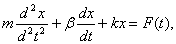 где x - отклонение системы от исходного положения, t - время, m - масса блока, β - коэффициент трения, k - коэффициент жесткости амортизаторов.Внешнее воздействие представляет собой периодическую последовательность ударных импульсов F(t)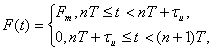 где n = 0,1,2,3,4….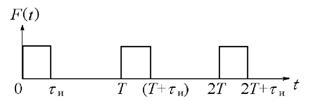 Решите уравнение для следующих данных: масса m = 1 кг; коэффициент трения β = 0,5 кг/с, коэффициент жесткости k = 5 Н/м. Начальные условия x = 0 и dx/dt = 0 при t = 0. Остальные параметры даны в таблице.Получите начальные точки решения, охватывающие не менее трех периодов колебаний. Постройте зависимости F(t) и x(t).